生物医学测试中心共享仪器平台系列培训专题研讨会（三）利用LSM880进行荧光相关光谱FCS检测生物医学测试中心共享仪器平台将于2020年7月1日10:00-11:30通过腾讯会议举行专题研讨会。✓ What is FCS？✓ Why FCS？✓ How?FCS(Fluorescence Correlation Spectroscopy)荧光相关光谱通过测定溶液中微区内（通常<10-15L）发光粒子由于布朗运动或化学反应而产生的荧光涨落现象（荧光强度的明暗变化），并对荧光强度随时间变化函数作分析，从而获得粒子的浓度、化学动力学参数等相关信息。为使同学更多的了解FCS的原理和功能，共享仪器平台特邀Zeiss全国应用技术经理张彦为大家讲解FCS的那些事。主讲人：Zeiss全国应用技术经理 张彦培训内容：FCS原理和应用培训时间：2020年7月1日（周三）10:00-11:30报名截止时间：6月30日16:30培训方式：线上培训—腾讯会议（培训前会通过邮箱将会议链接发送至您邮箱）联系电话：010-62785351 冯老师报名方式：使用链接http://gxyqtsinghua.mikecrm.com/yBBXaIp或扫描二维码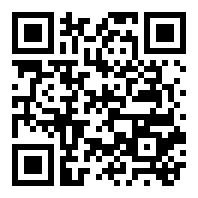 系列培训专题列表共享仪器平台                                        生物医学测试中心培训日期聚焦专题主讲人报名链接2020年7月1日利用LSM880进行荧光相关光谱FCS检测张彦全国应用经理http://gxyqtsinghua.mikecrm.com/yBBXaIp2020年7月8日光片显微镜成像原理（含制样方法）及应用方向卢习应用工程师http://gxyqtsinghua.mikecrm.com/5iLsCxu